هو الله - ای مهتدی به نور هدی پرتو شمس حقيقت مانند…حضرت عبدالبهاءاصلی فارسی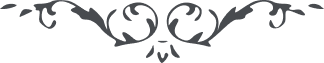 ٩١ هو الله ای مهتدی به نور هدی پرتو شمس حقيقت مانند صبح نورانی از افق ايران     طلوع نمود نور هدايت در ساحت دل و جان  بر افراخت بر زجاجهٔ  قلب و     مشکاة ‌ارکان پرتو انداخت جميع  روشن گرديد. اميد چنان است که روز به     روز نورانی تر گردد و ربّانی تر شود. ملاحظه نما که از مواهب الهيّه چه تاج     وهّاجی بر سر نهادی که جواهر زواهرش درخشنده گوهر هدايت الله است که     بر قرون و اعصار بتابد. پس شکر کن خدا را. عبدالبهآء عبّاس 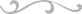 